Don par chèque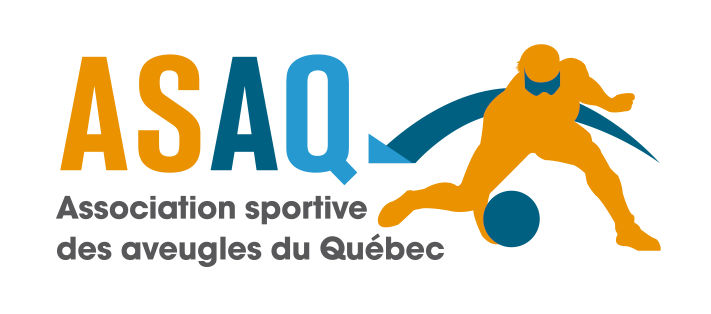 Édition 2024Merci de faire votre chèque au nom de Sports Québec en indiquant, à gauche de votre signature, « ASAQ ». 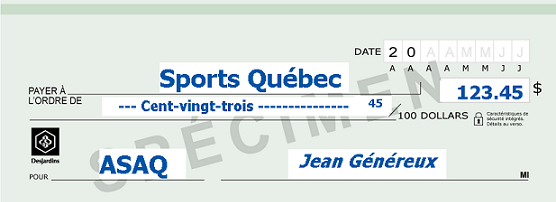 Faites-nous parvenir votre chèque par la poste accompagné du coupon-réponse rempli à l’adresse :Association sportive des aveugles du Québec7665 boulevard Lacordaire
Montréal (Québec), H1S 2A7Remplissez le coupon-réponse ci-dessous pour permettre à l’ASAQ de bénéficier du programme PLACEMENTS SPORT. C’est un programme d’appariement des dons pour permettre aux fédérations sportives québécoises de mieux développer les sports qu’elles régissent. Dans le cadre de ce programme, Sports Québec ajoute une somme équivalente à 450% du don obtenu. Par exemple, un don de 100 $ sera augmenté de 450 $ pour un total de 550 $ au profit de l’ASAQ.Coupon-réponseDon personnel				Don corporatif	Nom :	     			Prénom :	     Titre (si don corporatif) :		     Entreprise (si don corporatif) :	     Adresse :	     Ville : 	     			Code postal :      Montant du don :	     Date :			     JE SOUSSIGNE FAIRE un don à l’ASSOCIATION SPORTIVE DES AVEUGLES DU QUÉBEC (ASAQ) pour le fonctionnement des programmes de l’ASAQ. Un reçu d'impôt sera émis pour les dons de 25 $ et plus.Signature :_____________________________	MERCI DE VOTRE GÉNÉROSITÉ ! 